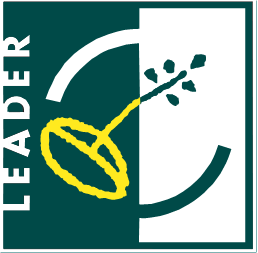 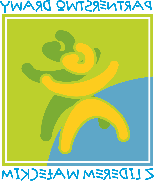 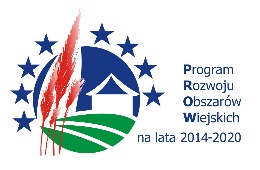 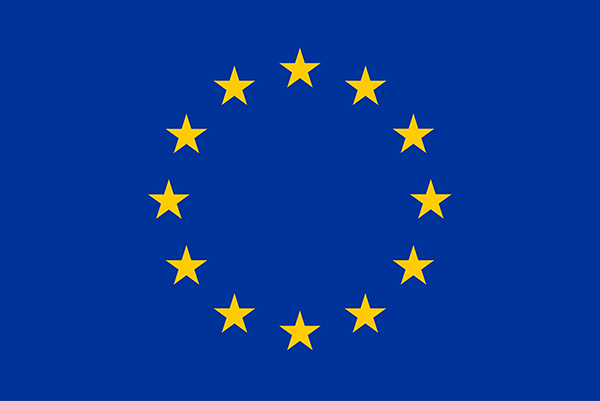     „Europejski Fundusz Rolny na rzecz Rozwoju Obszarów Wiejskich: Europa inwestująca w obszary wiejskie”Załącznik nr 2 do zapytania ofertowego nr 03/LGD/2019                                                                                                                                                                                                                     ……………………………….                                                                                                                                                                   (miejscowość i data)…………………………………………..…………………………………………..(nazwa i adres oferenta)………………………………………….. (NIP, REGON)OŚWIADCZENIE O BRAKU POWIĄZAŃ Z ZAMAWIAJĄCYMOdpowiadając na zapytanie ofertowe nr 03/LGD/2019 z dnia ………………... dotyczące dostawy rowerów oraz kamizelek odblaskowych, oświadczam brak powiązań osobowych lub/i kapitałowych pomiędzy: …………………………………………………………………………………………………………………………………………………………………………………………………………………………………………………………………………………………………………………………………………a Zamawiającym – Caritas Diecezji Koszalińsko-Kołobrzeskiej, ul. Ks. Bpa Czesława Domina 8, 75-061 Koszalin.Przez powiązania kapitałowe lub osobowe rozumie się wzajemne powiązania pomiędzy Zamawiającym lub osobami upoważnionymi do zaciągania zobowiązań w imieniu Zamawiającego lub osobami wykonującymi w imieniu Zamawiającego czynności związane z przygotowaniem i przeprowadzeniem procedury wyboru wykonawcy a wykonawcą, polegające w szczególności na:a) uczestniczeniu w spółce jako wspólnik spółki cywilnej lub spółki osobowej;b) posiadaniu co najmniej 10% udziałów lub akcji;c)pełnieniu funkcji członka organu nadzorczego lub zarządzającego, prokurenta, pełnomocnika;d) pozostawianiu w związku małżeńskim, w stosunku pokrewieństwa lub powinowactwa w linii prostej, pokrewieństwa drugiego stopnia lub powinowactwa drugiego stopnia w linii bocznej lub w stosunku przysposobienia, opieki lub kurateli.
………………………………………..		(data i miejsce)																																																					…………….....…………………………………………………………………………																	(pieczątka firmowa oraz podpis osoby uprawnionej do reprezentowania podmiotu)